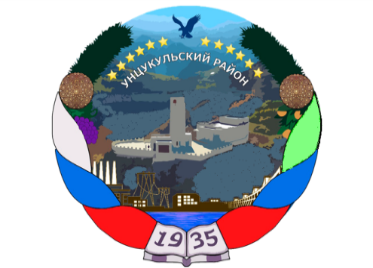 РЕСПУБЛИКА ДАГЕСТАНГЛАВА  МУНИЦИПАЛЬНОГО ОБРАЗОВАНИЯ«УНЦУКУЛЬСКИЙ РАЙОН»Индекс 368950  РД, пос. Шамилькала, ул.М.Дахадаева,3  тел.55-64-85e-mail:mo_uncuk_raion@mail.ruП О С Т А Н О В Л Е Н И Еот«02» марта 2021 г.  №  33Об утверждении муниципальной программы "Профилактика безнадзорности и правонарушений несовершеннолетних в муниципальном образовании "Унцукульский район" на 2021 – 2023 годы"В соответствии со статьей 179 Бюджетного кодекса Российской Федерации, Федеральным законом от 24.06.1999 N 120-ФЗ "Об основах системы профилактики безнадзорности и правонарушений несовершеннолетних",  а также в целях развития системы образования в муниципальном образовании "Унцукульский район" постановляю:1. Утвердить муниципальную программу "Профилактика безнадзорности и правонарушений несовершеннолетних в муниципальном образовании "Унцукульский район" на 2021 - 2023 годы" (прилагается).2. Опубликовать настоящее постановление на официальном сайте администрации МО «Унцукульский район» и печатном издании «Садовод».Глава МО«Унцукульский район»                                                                 Нурмагомедов И.М.Приложениек постановлению главы МО«Унцукульский район»от ______________ №______Муниципальная программа "Профилактика безнадзорности и правонарушений несовершеннолетних в муниципальном образовании "Унцукульский район" на 2021 - 2023 годы"Паспорт муниципальной программы1. Общая характеристика сферы реализации муниципальной программы, в том числе формулировки основных проблем в указанной сфере и прогноз ее развитияВ число приоритетных направлений социальной политики, проводимой муниципальным образованием "Унцукульский район", входит преодоление детско-подростковой безнадзорности и ликвидация ее последствий. В Унцукульском районе действует комиссия по делам несовершеннолетних и защите их прав, которая ведет дальнейший поиск новых форм и методов работы с несовершеннолетними.Но, несмотря на проводимую работу, в настоящее время остаются актуальными проблемы наличия семей, оказавшихся в трудной как психологической, так и социально-экономической, ситуации, испытывающих острую потребность в поддержке государства в лице специальных служб, психологических центров. Остается проблема реабилитации детей, проживающих в семьях, оказавшихся в трудной жизненной ситуации. Их физическое и нравственное здоровье ежедневно подвергается риску. В последнее время в обществе происходит совершенно иное восприятие подростков. Современное общество зачастую видит в подростках лишь источник своих проблем и высказывает опасения по поводу будущего нации. Однако многие негативные подростковые проявления в социальной среде уходят своими корнями в проблемы самих ребят. Именно неумение справиться со своими личными переживаниями, тревогами и опасениями побуждает подростков решать свои трудности наиболее известными средствами. Одна из распространенных проблем, возникающих у подрастающего поколения - организация свободного времени и досуга. Эта проблема заключается в отсутствии мест для реализации своих потребностей.Неумение правильно организовать свой досуг приводит современных подростков к долгому сидению перед телевизором, компьютерной зависимости и т.п. Несмотря на невинность такого времяпрепровождения, это наносит существенный вред их здоровью. Долгое просиживание перед телевизором приводит к потере зрения, нарушению осанки, болезням позвоночника. Малоподвижный образ жизни способствует развитию гиподинамии, наблюдается потеря аппетита, плохой сон. Ребенок становится апатичным, раздражительным, у него часто меняется настроение.Возможность выхода в сеть Интернет и виртуального общения не способствует развитию навыков общения с реальными сверстниками. Наоборот, некоторая безответственность за свои слова все дальше отталкивает ребят от реального общения.Вторую крайность представляют так называемые "дворовые" дети, которые предпочитают проводить свободное время не возле телевизоров и компьютеров, а в непосредственном общении со сверстниками, но не на спортивных площадках и стадионах, а на улице. Это подростки, стремящиеся к общению, но не умеющие его организовать. В результате из-за скуки, за компанию здесь учатся курить, пить, пробуют наркотики, принимают участие в противоправных деяниях.Свободное время подростка может быть неорганизованным, стихийным, бесполезно проведенным, а может быть и целенаправленно организованным.Свободное время у подростка предоставляет широкий круг для развития многих способностей (умственных, интеллектуальных, физических и др.). Главное для организатора досуга - выстроить ряд задач, которые помогут развить эти способности.Комплексное решение организации оздоровления и занятости детей и подростков в свободное от учебной деятельности время позволяет создать условия для целесообразного, эмоционально привлекательного досуга детей, удовлетворения их потребностей в новизне впечатлений, общении, а также для развития потенциала, совершенствования личностных возможностей, вхождения в систему социальных связей, воплощения собственных планов, удовлетворения индивидуальных интересов в личностно значимых сферах деятельности.Профилактика безнадзорности и правонарушений - чрезвычайно важное направление в государственной политике Российской Федерации и Республики Дагестан. Проблема безнадзорности несовершеннолетних ставит в качестве одной из основных задач необходимость концентрации усилий, направленных не только на борьбу с данным явлением, но и на его предупреждение, т.е. устранение коренных причин и условий, прямо или опосредованно оказывающих отрицательное воздействие на несовершеннолетних.Муниципальная программа "Профилактика безнадзорности и правонарушений несовершеннолетних в муниципальном образовании "Унцукульский район»  на 2021 - 2023 годы" (далее - Программа) направлена на решение проблем ранней профилактики, решение вопросов выхода из кризисных ситуаций несовершеннолетних.
2. Приоритеты государственной политики в соответствующей сфере социально-экономического развития, цели, задачи, целевые показатели (индикаторы) муниципальной программы, описание ожидаемых конечных результатов реализации муниципальной программы, сроки и этапы реализации муниципальной программы.Приоритеты государственной политики в сфере реализации муниципальной программы "Профилактика безнадзорности и правонарушений несовершеннолетних в муниципальном образовании "Унцукульский район" на 2021 - 2023годы" (далее - Программа) установлены следующими нормативными правовыми актами:
- Федеральным законом от 06.10.2003 N 131-ФЗ "Об общих принципах организации местного самоуправления в Российской Федерации";
- Федеральным законом от 24.06.1999 N 120-ФЗ "Об основах системы профилактики безнадзорности и правонарушений несовершеннолетних";
- Законом Республики Дагестан от 12.02.2013 N 4 "О комиссиях по делам несовершеннолетних и защите их прав в Республике Дагестан";
- Законом Республики Дагестан от 24.12.2007  N 69  " О наделении органов местного самоуправления муниципальных районов, городских округов и внутригородских районов Республики Дагестан государственными полномочиями Республики Дагестан по созданию и организации деятельности комиссий по делам несовершеннолетних и защите их прав ";
- Уставом муниципального образования "Унцукульский район", утвержденным решением Собрания депутатов муниципального образования "Унцукульский район" от 27.06.2019 N 18.Главной целью муниципальной программы является повышение эффективности профилактики безнадзорности и правонарушений несовершеннолетних в муниципальном образовании "Унцукульский район".Достижение указанной цели предполагается посредством решения следующих задач:
- создание условий для формирования здорового образа жизни несовершеннолетних граждан, путем привлечения их к занятиям физической культурой и спортом;
- предупреждение безнадзорности и правонарушений несовершеннолетних, выявление и устранение причин, способствующих этому.Целевые показатели (индикаторы) программы представлены в Таблице N 1.Таблица N 1. Сведения о целевых показателях (индикаторах) муниципальной                          программы
Таблица N 1
Ожидаемыми результатами реализации муниципальной программы являются:
-привлечение максимальное количество несовершеннолетних граждан, находящихся на профилактическом учете  к здоровому образу жизни, путем привлечения их к занятиям физической культурой и спортом.- снижение количества несовершеннолетних правонарушителей, состоящих на профилактическом учете.
Программу предполагается осуществить в период с 2021 по 2023 гг., без разбивки на этапы.3. Обобщенная характеристика основных мероприятий муниципальной программы
Достижение цели и решение задач муниципальной программы "Профилактика безнадзорности и правонарушений несовершеннолетних в муниципальном образовании "Унцукульский район" на 2021 - 2023 годы" будет осуществлено путем реализации основных мероприятий, представленных в Таблице N 2.Таблица N 2. Перечень основных мероприятий муниципальной программы
Таблица N 24. Основные меры правового регулирования в сфере реализации  муниципальной программы.Разработка нормативных правовых актов в разрезе исполнения мероприятий муниципальной программы не предусмотрена.5. Ресурсное обеспечение муниципальной программы.Общий объем бюджетных ассигнований программы из средств бюджета муниципального образования "Унцукульский район" на 2021 - 2023 годы составляет 1 000 125 тысяч рублей.6. Перечень контрольных событий.Информация о перечне контрольных событий реализации основных мероприятий муниципальной программы представлена в Таблице N 3.Таблица N 3. Перечень контрольных событий реализации основных мероприятий, мероприятий (направлений расходов) муниципальной программы.
Таблица N 37. Анализ рисков реализации муниципальной программы и описание мер управления рисками
В рамках реализации Программы могут быть выделены следующие внешние риски:
- социальные риски, обусловленные ростом безработицы; неравномерность влияния кризиса на различные социальные группы населения, что может привести к сокращению объема и качества бюджетных услуг;- законодательные риски, обусловленные недостаточным совершенством законодательной базы.
Мерами по управлению внешними рисками реализации Программы являются:
1) выполнение комплексных мер по информационному и правовому просвещению населения, родителей и подростков, ранней профилактике насилия и жестокого обращения в отношении детей, их беспризорности и правонарушений, раннему выявлению детского и семейного неблагополучия, оказанию квалифицированной и своевременной помощи;
2) оперативное реагирование на изменение законодательной базы.
В рамках реализации Программы могут быть выделены следующие внутренние риски:
- управленческие риски, обусловленные неэффективным управлением реализацией муниципальной программы, низким качеством межведомственного взаимодействия, недостаточным контролем над реализацией муниципальной программы.
Мерами по управлению внутренними рисками реализации Программы являются:
- регулярный анализ и при необходимости корректировка целевых показателей, а также мероприятия программы;
- перераспределение объемов финансирования в зависимости от динамики и темпов достижения целей;
- персональная ответственность сотрудников Комиссии по делам несовершеннолетних.8. Сведения об участии Администрации муниципального образования "Унцукульский район" в реализации государственных программ
Привлечение средств федерального бюджета и республиканского бюджета Республики Дагестан на реализацию целей и задач муниципальной программы не предусмотрено действующими федеральными и республиканскими нормативными правовыми актами.9. Сведения о порядке сбора информации и методике расчета целевых показателей (индикаторов) муниципальной программы
Сведения о порядке сбора информации и методике расчета целевых показателей (индикаторов) Программы представлены в таблице N 4.Таблица N 4. Порядок сбора информации и методика расчета целевых показателей (индикаторов) муниципальной программы
Таблица N 4Приложение №1к распоряжению администрацииУнцукульского районаОт «2» июня 2004 г. №63Списокучастников боевых Афганских событий на получение жильяОтветственный исполнитель программыКомиссия по делам несовершеннолетних и защите их прав Администрации муниципального образования "Унцукульский район" (далее - Комиссия по делам несовершеннолетних)Соисполнители программыотсутствуютУчастники программы- Отдел по молодежи и туризму администрации МО «Унцукульский район» (далее – Отдел молодежи)-Специалист по физкультуре и спорта администрации МО «Унцукульский район»Цели программыПовышение эффективности профилактики безнадзорности и правонарушений несовершеннолетних в муниципальном образовании "Унцукульский район"Задачи программы- создание условий для формирования здорового образа жизни несовершеннолетних граждан, путем привлечения их к занятиям физической культурой и спортом;- предупреждение безнадзорности и правонарушений несовершеннолетних, выявление и устранение причин, способствующих этомуЦелевые показатели (индикаторы) программы- количество несовершеннолетних с девиантным поведением, вовлеченных в занятия физической культурой и спортом;- доля несовершеннолетних детей, состоящих на профилактическом учете, в общем числе детского населения муниципального образования "Унцукульский район";- доля несовершеннолетних детей, совершивших административные правонарушения, в общем числе детского населения муниципального образования "Унцукульский район";- доля несовершеннолетних детей, совершивших преступления, в общем числе детского населения муниципального образования "Унцукульский район"Этапы и сроки реализации программы2021 - 2022 годы, без разбивки на этапыОбъемы бюджетных ассигнований программыОбщий объем бюджетных ассигнований программы из средств бюджета муниципального образования "Унцукульский район" на 2021 - 2023 годы составляет 1 000 125 тысяч рублей, в том числе по годам:- 2021 г. – 370 000 тысяч рублей;- 2022 г. – 372 000 тысяч рублей;- 2023 г. – 383 000 тысяч рублейОжидаемые результаты реализации программы- увеличение количества несовершеннолетних с девиантным поведением, вовлеченных в занятия физической культурой и спортом;- снижение количества несовершеннолетних правонарушителей, состоящих на профилактическом учетеN п/пНаименование целевого показателя (индикатора)Источник получения информацииЕдиница измеренияЗначения показателей эффективностиЗначения показателей эффективностиЗначения показателей эффективностиЗначения показателей эффективностиЗначения показателей эффективностиЗначения показателей эффективности2021202120222023Муниципальная программа "Профилактика безнадзорности и правонарушений несовершеннолетних в муниципальном образовании "Унцукульский район" на 2021 - 2023 годы"Муниципальная программа "Профилактика безнадзорности и правонарушений несовершеннолетних в муниципальном образовании "Унцукульский район" на 2021 - 2023 годы"Муниципальная программа "Профилактика безнадзорности и правонарушений несовершеннолетних в муниципальном образовании "Унцукульский район" на 2021 - 2023 годы"Муниципальная программа "Профилактика безнадзорности и правонарушений несовершеннолетних в муниципальном образовании "Унцукульский район" на 2021 - 2023 годы"Муниципальная программа "Профилактика безнадзорности и правонарушений несовершеннолетних в муниципальном образовании "Унцукульский район" на 2021 - 2023 годы"Муниципальная программа "Профилактика безнадзорности и правонарушений несовершеннолетних в муниципальном образовании "Унцукульский район" на 2021 - 2023 годы"Муниципальная программа "Профилактика безнадзорности и правонарушений несовершеннолетних в муниципальном образовании "Унцукульский район" на 2021 - 2023 годы"Муниципальная программа "Профилактика безнадзорности и правонарушений несовершеннолетних в муниципальном образовании "Унцукульский район" на 2021 - 2023 годы"Муниципальная программа "Профилактика безнадзорности и правонарушений несовершеннолетних в муниципальном образовании "Унцукульский район" на 2021 - 2023 годы"Муниципальная программа "Профилактика безнадзорности и правонарушений несовершеннолетних в муниципальном образовании "Унцукульский район" на 2021 - 2023 годы"1Доля несовершеннолетних детей, состоящих на профилактическом учете, в общем числе детского населения муниципального образования "Унцукульский район"Статистическая отчетностьчеловек88642Доля несовершеннолетних детей, совершивших административные правонарушения, в общем числе детского населения муниципального образования "Унцукульский район"Статистическая отчетностьчеловек0000N п/пНаименование основного мероприятияОтветственный исполнитель, участникСрок выполненияЗадачиОжидаемый непосредственный результатСвязь с целевыми показателями (индикаторами) программыМуниципальная программа "Профилактика безнадзорности и правонарушений несовершеннолетних в муниципальном образовании "Унцукульский район" на 2021 - 2023 годы"Муниципальная программа "Профилактика безнадзорности и правонарушений несовершеннолетних в муниципальном образовании "Унцукульский район" на 2021 - 2023 годы"Муниципальная программа "Профилактика безнадзорности и правонарушений несовершеннолетних в муниципальном образовании "Унцукульский район" на 2021 - 2023 годы"Муниципальная программа "Профилактика безнадзорности и правонарушений несовершеннолетних в муниципальном образовании "Унцукульский район" на 2021 - 2023 годы"Муниципальная программа "Профилактика безнадзорности и правонарушений несовершеннолетних в муниципальном образовании "Унцукульский район" на 2021 - 2023 годы"Муниципальная программа "Профилактика безнадзорности и правонарушений несовершеннолетних в муниципальном образовании "Унцукульский район" на 2021 - 2023 годы"Муниципальная программа "Профилактика безнадзорности и правонарушений несовершеннолетних в муниципальном образовании "Унцукульский район" на 2021 - 2023 годы"1."Профилактика безнадзорности и правонарушений несовершеннолетних"Комиссия по делам несовершеннолетних и защите их прав администрации МО «Унцукуль-ский район»2021 - 2023- создание условий для формирования здорового образа жизни несовершеннолетних граждан, путем привлечения их к занятиям физической культурой и спортом- увеличение количества несовершеннолетних, находящихся на профилактическом учете, вовлеченных в занятия физической культурой и спортомПоказатель 12."Организационные меры профилактики безнадзорности и правонарушений несовершеннолетних"Комиссия по делам несовершеннолетних и защите их прав администрации МО «Унцукуль-ский район»2021 - 2023- предупреждение безнадзорности и правонарушений несовершеннолетних, выявление и устранение причин, способствующих этому- снижение количества несовершеннолетних правонарушителей, состоящих на профилактическом учетеПоказатель 2 - 4N п/пНаименование основного мероприятия, мероприятия (направления расходов), контрольного событияОтветственный исполнитель, соисполнитель, участникРеализация контрольных событий (в количественном выражении)Реализация контрольных событий (в количественном выражении)Реализация контрольных событий (в количественном выражении)202120222023Муниципальная программа "Профилактика безнадзорности и правонарушений несовершеннолетних в муниципальном образовании "Унцукульский район" на 2021 - 2023 годы"Муниципальная программа "Профилактика безнадзорности и правонарушений несовершеннолетних в муниципальном образовании "Унцукульский район" на 2021 - 2023 годы"Муниципальная программа "Профилактика безнадзорности и правонарушений несовершеннолетних в муниципальном образовании "Унцукульский район" на 2021 - 2023 годы"Муниципальная программа "Профилактика безнадзорности и правонарушений несовершеннолетних в муниципальном образовании "Унцукульский район" на 2021 - 2023 годы"Муниципальная программа "Профилактика безнадзорности и правонарушений несовершеннолетних в муниципальном образовании "Унцукульский район" на 2021 - 2023 годы"Муниципальная программа "Профилактика безнадзорности и правонарушений несовершеннолетних в муниципальном образовании "Унцукульский район" на 2021 - 2023 годы"1.Основное мероприятие:"Профилактика безнадзорности и правонарушений несовершеннолетних"Комиссия по делам несовершеннолетних и защите их прав администрации МО «Унцукульский район»1.1.Организация и проведение занятий физической культурой и спортом с несовершеннолетними, состоящими на различных видах учетаОтдел по молодежи и туризмуСпециалист по физической культуры и спорта1012121.1.2.Занятия мини-футболом, количествоСпециалист по физической культуры и спорта2352.Основное мероприятие:"Организационные меры профилактики безнадзорности и правонарушений несовершеннолетних"Комиссия по делам несовершеннолетних2.1.Выявление и учет несовершеннолетних, совершивших правонарушения (преступления)Комиссия по делам несовершеннолетних2.1.1.Выявление и   учет несовершеннолетних, совершивших правонарушения (преступления), чел.Комиссия по делам несовершеннолетних2725202.1.2.Рассмотрение общепрофилактических вопросов (количество вопросов), шт.Комиссия по делам несовершеннолетних3332.1.3.Рейдовые мероприятия по исполнению Закона Республики Дагестан от 15.12.1998г. N 24 "О защите прав ребенка в Республике Дагестан" (количество рейдов), шт.Комиссия по делам несовершеннолетних и защите их правИнспектора ПДН ОМВД России в Унцукульском районе2424242.1.4.Составление протоколов по ст. 5.35 КоАП (количество протоколов), шт.Инспектора ПДН ОМВД России в Унцукульском районе2828282.1.5.Работа с семьями, находящимися в социально опасном положении (количество семей), ед.Комиссия по делам несовершеннолетнихИнспектора ПДН ОМВД России в Унцукульском районе1212122.2.Проведение заседаний Комиссии по делам несовершеннолетних по проблеме безнадзорности и правонарушений несовершеннолетнихКомиссия по делам несовершеннолетних4442.2.1.Проведение заседаний Комиссии по делам несовершеннолетних (количество заседаний), шт.Комиссия по делам несовершеннолетних444N п/пПеречень целевых показателей (индикаторов) муниципальной программыМетод сбора информации1.Количество несовершеннолетних детей, состоящих на профилактическом учете, в общем числе детского населения муниципального образования "Унцукульский район"Отчет комиссии по делам несовершеннолетних и защите их прав3.Количество несовершеннолетних детей, совершивших административные правонарушения, в общем числе детского населения муниципального образования "Унцукульский район"Информация  инспектора ПДН ОМВД  России в Унцукульском районе4.Доля несовершеннолетних детей, совершивших преступления, в общем числе детского населения муниципального образования "Унцукульский район"Информация инспектора ПДН ОМВД  России в Унцукульском районе№п/пФамилия, имя, отчествоГод рожденияМесто жительства1.Алимирзаев Абдулханипа Абакарович1967С.Кахабросо2.Адуев Осман Абдурахманович1967С.Унцукуль3.Абдулаев Абдула Гасанович1969С.Гимры4.Абдулаев Гасан Омарович1969С.Унцукуль5.Абдулаев Магомед Саидбегович1967С.Гимры6.Абдусаламов Гасан Магомедович1966С.Унцукуль7.Алиев Ханмагомед Шайхисламович1965С.Ирганай8.Гаджиев Магомедзагид Муртазалиевич1964С.Ашильта9.Гаджимурадов Гасан Магомедович1963П.Шамилькала10.Гасанов Хизбула Камилович1966П.Шамилькала11.Давудов Алихан Умаевич1967С.Ирганай12.Дахадаев Гамзат Магомедович1967С.Унцукуль13.Закаригаев Закарига Магомеднабиевич1969С.Гимры14.Зубаиров Омар Магомедович1960П.Шамилькала15.Исаев Магомедрасул Магомедович1965С.Кахабросо16.Казачиев Магомед Нурудинович1966С.Унцукуль17.Кривоножкин Владимир Михайлович1964П.Шамилькала18Магомедов Абдула Гусейнович1964С.Унцукуль19.Магомедов Абдурахман Урдашмагомедович1961С.Ашильта20Магомедов Иса Магомедалиевич1961С.Унцукуль21.Магомедов Исуб Османович1963С.Аракани22Магомедов Магомед Асипович1958С.Унцукуль23.Магомедов Магомед Гамзатович1969С.Майданское24Магомедов Магомедзагид Набиевич1960С.Колоб25.Магомедов Магомедсултан Ибайсултанович1966С. Балахани26.Магомедов Шамиль Камильбегович1965С.Гимры27.Магомедалиев Гасан Джапарович1964С. Майданск28Мансуров Мансур Магомедович1967С.Гимры29.Мусаев Закир Абдурахманович1967С.Гимры30.Махулаев Магомед Ахмедович1960С.Гимры31.Магомеднуров Имангазали Назирбегович1966С.Ашильта32Набиев Магомед Гаджиевич1966С.Ашильта33.Нурмагомедов Башир Ахмедович1967С.Балахани34Омаров Магомедсайгид Магомедович1965С.Ирганай35Сидикбегов Магомедзагид Батирханович 1965С.Гимры36.Гамзатов Гамзат Исуеивч1960С.Ирганай